IEEE P802.15Wireless Personal Area NetworksTuesday, March 10, 2015, PM1, 13:30Meeting called to order 13:32By Chair Ryuji Kohno (YNU / CWC-Nippon)Secretary Jussi Haapola (Centre for Wireless Communication / University of Oulu)No essential intellectual property in the scope of IG DEP was declared.Roll CallNotepad for Attendance circulated.Chair showed IEEE Patent policy.Chair issued Call for Potentially Essential PatentsNo essential intellectual property in the scope of IG DEP was declared.Ryuji Kohno presented Opening report Doc #204r1Approval of previous meeting minutesDoc #0047 Minutes were approved.  Recall of CFIDoc #14-449r6 presented by Ryuji KohnoReview received responses to CFIDoc #0221 was presented by Hiroshi Kobayashi (Nissan)Real-time definition in Doc #221, some delay acceptable. Desire to capture all data continuously without delay. Secondary target is to do a sample-by-sample monitoring. In alarm and critical events, millisecond-order delays are the maximum allowed.Monitoring ranges from once per day to real-time measurements.  Hundreds of sensors per line, communications range at least 20 meters.How much wireless devices are you using?2.4 GHZ and 5.46 GHz WiFI for automated guided vehicles.Quality assurance person checklist with wireless confirmation.Not enough experience in wireless to say what is missing.Doc #217 was presented by Ryuji KohnoNanotron: simple but efficient UWB solutionWhat does not work on current UWB? Customer wanted small and lightweight solution.Receivers currently consume a lot of power.Simple, reliable data radio with localization capability does not exist.Jussi Haapola presented University of Oulu part of the document.Recess at 15:30.Attendees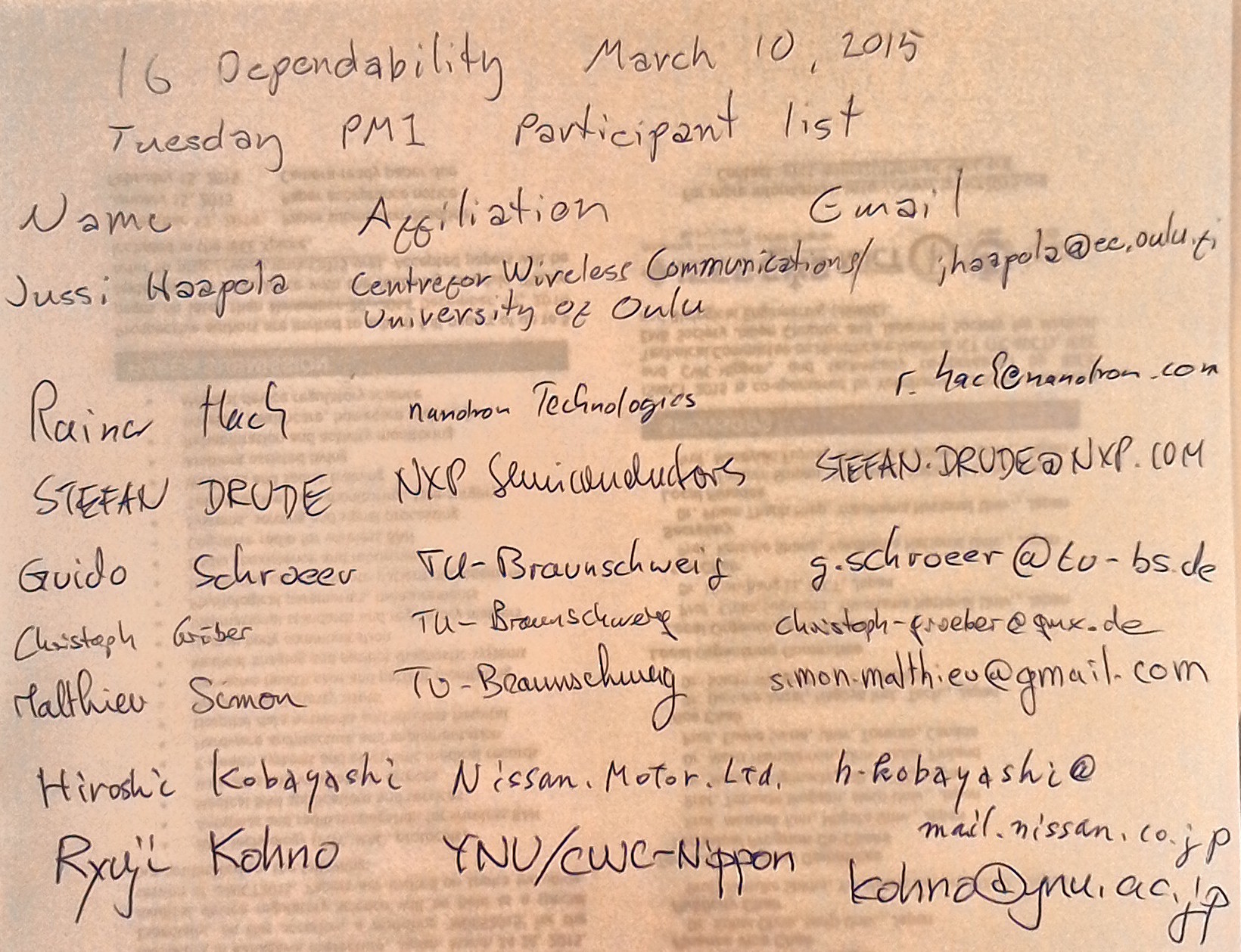 Tuesday, March 10, 2015, PM2, 16:00Meeting called to order at 16:06By Chair Ryuji Kohno (YNU / CWC-Nippon)Secretary Jussi Haapola (Centre for Wireless Communication / University of Oulu)Roll CallNotepad for Attendance circulatedReview received responses to CFIProduces summary of requirements at the end of Doc #217.Decision to circulate summary of requirements to parties that responded to CFI for further clarifications.MeetingsTelco scheduled Tue 21st PDT 15:00, Wed 22nd April EET 01:00, JST 07:00. Adjourn 18:08.Attendees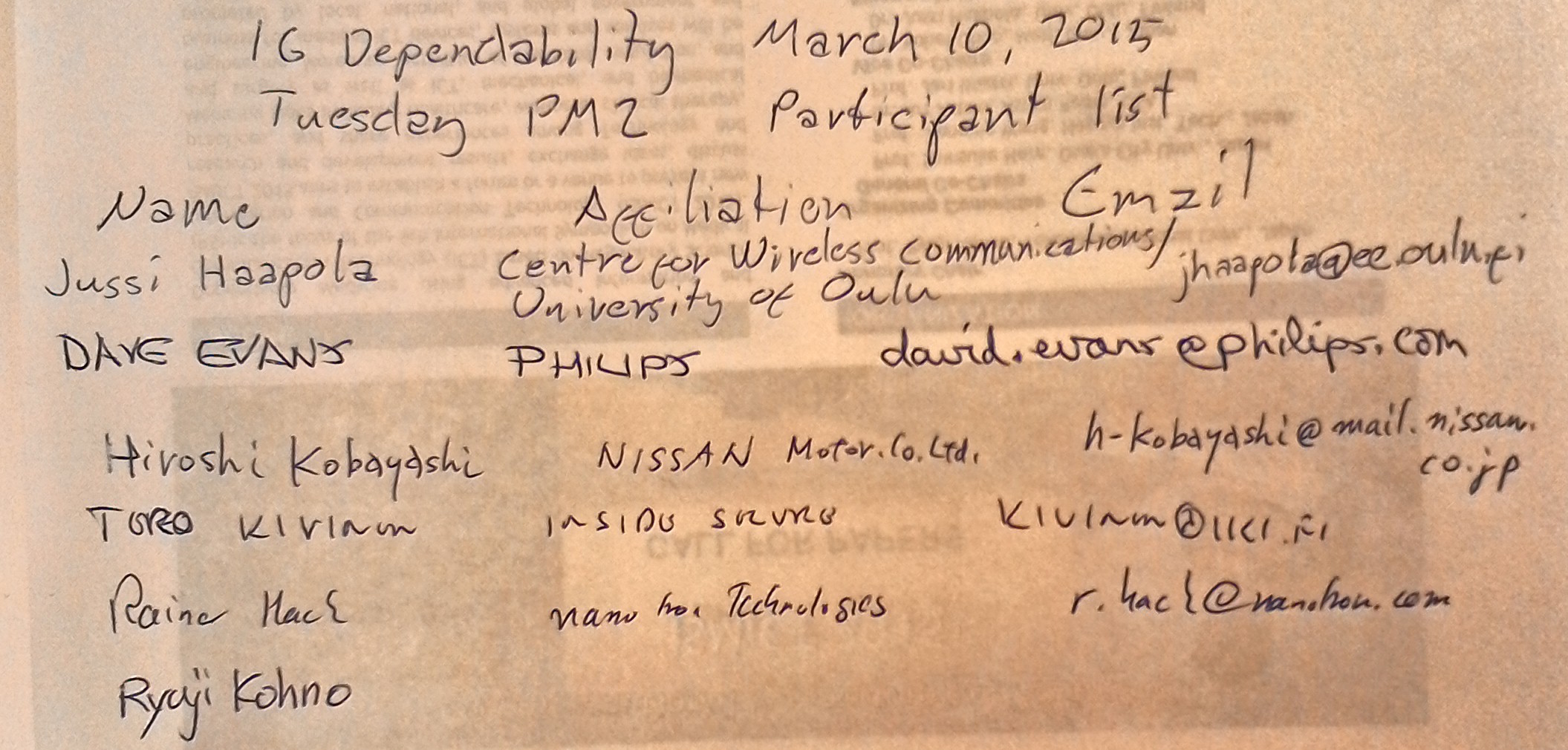 ProjectDependability Interest GroupDependability Interest GroupTitleMeeting Minutes for March 2015 Meeting Minutes for March 2015 Date SubmittedMarch 10, 2015March 10, 2015Source[Jussi Haapola][Centre for Wireless Communications / University of Oulu]Voice: +358 40 8363 018E-mail: jhaapola@ee.oulu.fiRe:Meeting MinutesMeeting MinutesAbstractPurposeMinutes of Dependability Interest Group sessionsMinutes of Dependability Interest Group sessionsNoticeThis document has been prepared to assist the IEEE P802.15. It is offered as a basis for discussion and is not binding on the contributing individual(s) or organization(s). The material in this document is subject to change in form and content after further study. The contributor(s) reserve(s) the right to add, amend or withdraw material contained herein.This document has been prepared to assist the IEEE P802.15. It is offered as a basis for discussion and is not binding on the contributing individual(s) or organization(s). The material in this document is subject to change in form and content after further study. The contributor(s) reserve(s) the right to add, amend or withdraw material contained herein.ReleaseThe contributor acknowledges and accepts that this contribution becomes the property of IEEE and may be made publicly available by P802.15.The contributor acknowledges and accepts that this contribution becomes the property of IEEE and may be made publicly available by P802.15.